РЕШЕНИЕРассмотрев протокол № 3 от 14.10.2014 заседания конкурсной комиссии по проведению конкурса на замещение должности Главы администрации Петропавловск-Камчатского городского округа, в соответствии с Уставом Петропавловск-Камчатского городского округа, с пунктом 5.6 Решения Городской Думы  Петропавловск-Камчатского городского округа от 19.05.2011 № 339-нд «О порядке проведения конкурса на замещение должности Главы администрации Петропавловск-Камчатского городского округа», Городская Дума Петропавловск-Камчатского городского округаРЕШИЛА:назначить на должность Главы администрации Петропавловск-Камчатского городского округа по контракту Панченко Елену Алексеевну          с 22 октября 2014 года на период срока полномочий Городской Думы Петропавловск-Камчатского городского округа пятого созыва.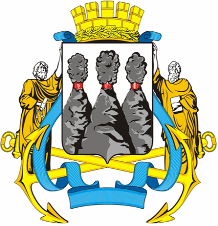 ГОРОДСКАЯ ДУМАПЕТРОПАВЛОВСК-КАМЧАТСКОГО ГОРОДСКОГО ОКРУГАот 22.10.2014 № 568-р 21-я сессияг.Петропавловск-КамчатскийО назначении на должность Главы администрации Петропавловск-Камчатского городского округа по контрактуГлава Петропавловск-Камчатского городского округа, исполняющий полномочия председателя Городской ДумыК.Г. Слыщенко